Hvorfor setter vi søkelys på Natur, miljø og teknologi. Nærmiljø og samfunn i denne perioden:«Vi kan» symboliserer den økte mestringen barna har oppnådd gjennom sitt pedagogiske opphold i barnehagen. Etter en helhetlig eksponering for alle fagområdene i rammeplanen gjennom året, har barna utviklet en betydelig forståelse for omverdenen. Dette vil innebære barnas egen utforskning av plantevekst, undersøkelse av jordens mikrobielle mangfold og oppdagelse av naturresurser i skogen ved Byhaugen. Videre ser vi frem til å markere både 17. mai og pinse som en del av vår pedagogiske og kulturelle praksis.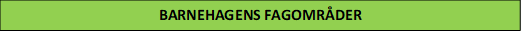 HVORDAN INFORMERER VI PÅ NETTSIDENE I DENNE PERIODEN: (Pedagogisk dokumentasjon underveis i prosjektperioden)Det blir lagt ut oppdateringer og bilder på hjemmesiden til Rød avdeling, samt oppdateringer på VigiloHVILKEN INFORMASJON FINNER DU PÅ AVDELINGEN:Periodeplanen skal henge synlig for alle i garderoben og inne på avdelingenHVORDAN KAN DU/DERE GI TILBAKEMELDINGER PÅ PERIODEPLANEN SOM TAS MED I EVALUERINGEN AV PERIODENDette kan sendes på mail til pedagogisk leder på avdelingen.HVA SKAL VI JOBBEMED:HVORFOR SKAL VI JOBBE MEDDET:HVORDAN OGHVILKE AKTIVITETER SKAL VI HA:NÅR SKAL VI HAAKTIVITETENE:Tekstformidling«Geitekillinge som kunne telle til ti»«Det rullende gresskaret» (Iran) «Eventyr fra andre land»I barnehagen bør barna få sjansen til å utforske forskjellige historier og tekster for å oppleve glede, lære nye ting, tenke etter og bli kjent med ulike språk og kulturer. De ansatte bør oppmuntre barna til å leke med språket og utforske det muntlige gjennom morsomme og engasjerende aktiviteter.   «Det rullende gresskaret» Fortellingen handler om en gammel dame som skal besøke sin datter og svigersønn. På veien møter hun mange farlige dyr som prøver å spise henne opp. Men ho klarer å lure alle dyeren. 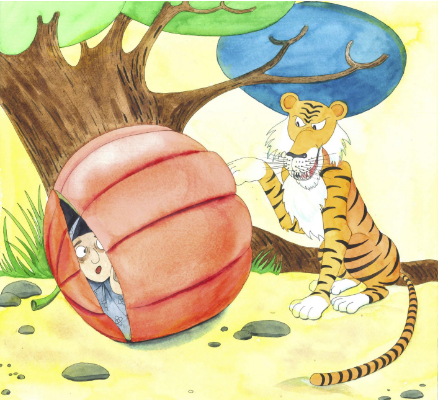 Eventyret «Geitekillingen som kunne telle til ti» handler om en geitekilling som, etter å ha lært å telle til ti av moren sin, drar ut i verden for å søke lykken. Underveis møter den ulike dyr og utfordringer, og gjennom å bruke den nyervervede kunnskapen sin, klarer geitekillingen å overvinne hindringene og til slutt finne sin vei hjem igjen.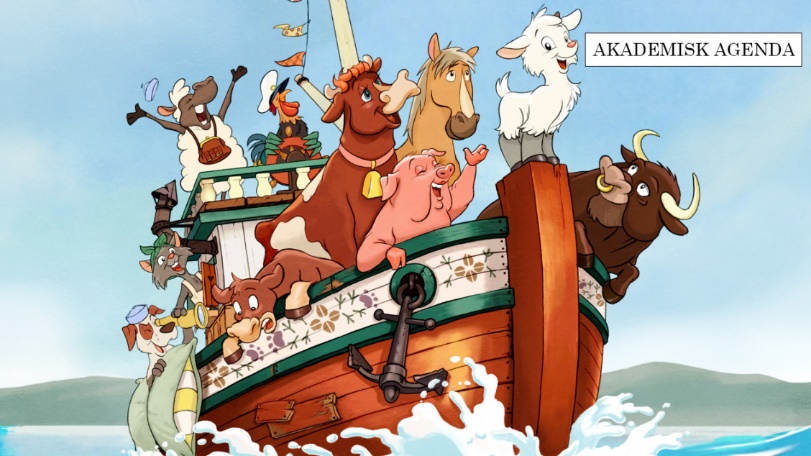 Ha språkgruppe med forskjellige lokale, nasjonal og internasjonale eventyr, sagn og historier.La barna få høre historier og lære om tradisjoner fra forskjellige deler av verden. Dette hjelper dem å lære om ulike kulturer og åpner opp for en bredere forståelse av mangfoldet i verden rundt dem.I samling hver dagEgen språkgruppe 4 dager i uken. 2 ganger sammen med rød avdeling.HVA SKAL VI JOBBEMED:HVORFOR SKAL VI JOBBE MEDDET:HVORDAN OGHVILKE AKTIVITETER SKAL VI HA:NÅR SKAL VI HAAKTIVITETENE:FormingsaktiviteterLage 17.mai blomst «Forming insekter»Prosjekt«fra jord til bord»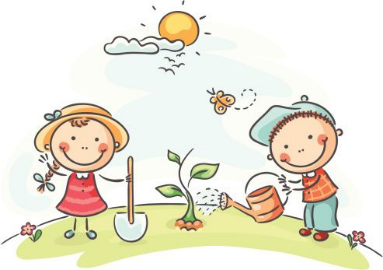 I barnehagen skal barna få muligheten til å bruke varierte formidlingsformer og vi vil tilby et mangfold av ulike formingsaktiviteter som maling, tegning, plastelina osv. Dette som et ledd i å inkludere alle barna i språkstimulerende aktiviteter.Gjennom dette prosjektet ønsker vi å skape en spennende opplevelse av mangfoldet i naturen. Vi vil bruke naturen som et lekeområde der barna kan utforske, undre seg og lære. Målet er å gi barna en forståelse for naturen og viktigheten av bærekraftig utvikling.Formingsaktiviteter hjelper barna til å utvikle sin begrepsforståelse og de kan bli i stand til å bruke et mer variert ordforråd.Vi skal lage 17.maiblomster.For å lage 17. mai-blomster med barna, begynner vi med å klippe farget papir i sirkelformede lag. Deretter legger vi lagene oppå hverandre, fra størst til minst. Lim dem sammen i midten, og fest deretter stilkene bak blomstene. Til slutt kan vi pynte blomstene etter ønske med perler eller annen dekorasjon. Voilà! da har vi flotte blomster klare til å feire nasjonaldagen.«fra jord til bord»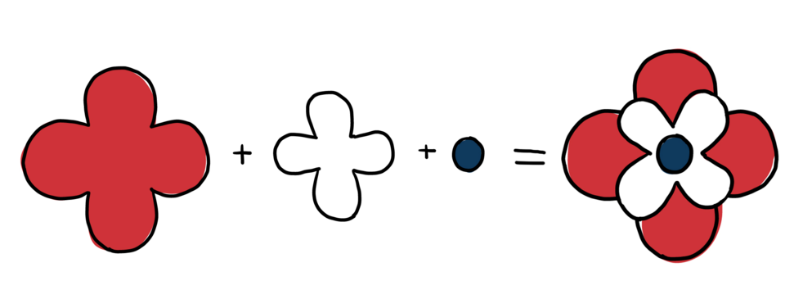 Dette prosjektet tar sikte på å gi barna en praktisk forståelse av matens reise fra jord til bord ved hjelp av enkle metoder. Gjennom prosessen med å så frø, observere insekter og utforske vekstprosessen fra frø til plante, vil barna få innsikt i naturlige sammenhenger og prosesser knyttet til matproduksjon. Målet er å styrke barnas kunnskap om og forbindelse til matproduksjonens grunnleggende prinsipper.Bilde1  I grupper/Førskole gruppe HVA SKAL VI JOBBE MED:HVORFOR SKAL VI JOBBE MED DET – MÅL:HVORDAN OGHVILKE AKTIVITETER SKAL VI HA:NÅR SKAL VI HA AKTIVITETENE:Sang formidling«jeg er våren, kom skal du se»«jeg gikk en tur på stien»Sang fremmer barnas opplevelse av fellesskap og inkludering og gjør dem trygge slik at de tør kommunisere med andre barn og voksne. Sang formidling tillater barna å leke med, improvisere og eksperimentere med rim, rytme, bevegelse, lyd og ord.Barna skal få oppleve spenning og glede ved sang, musikk, bevegelse og samtale  Sanger til samling:Sanger til overgangssituasjoner Sanger til turSanger til måltider Vi er en syngende barnehage og bruker sang og musikk så mye vi kanSamling hver dagI overgangssituasjoner På turVed måltiderHVA SKAL VI JOBBE MED:HVORFOR SKAL VI JOBBE MED DET – MÅL:  HVORDAN OG  HVILKE AKTIVITETER SKAL VI HA:NÅR SKAL VI HA AKTIVITETENE:  16.mai «formidling av nærmiljø og samfunn»17.mai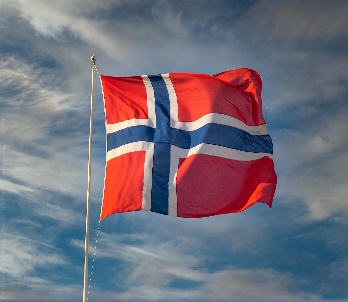 17.mai er Norges nasjonaldag, en dag vi markerer for å ivareta vår rike historie og unike tradisjoner. Denne dagen er en viktig kilde til tilhørighet, fellesskap og kulturell identitet for barn og unge. Gjennom 17. mai-feiringen får de oppleve gleden ved å være en del av noe større, og de får et sterkere bånd til landet vårt.I år sprer vi sang og glede til de eldre i nærområdet vårt ved å delta i et barnetog den 16. mai. Barna gleder seg til å pynte seg i bunad og flagg, og de øver ivrig inn sanger og hurrarop. Vi vet at de eldre setter stor pris på besøk fra barna, og at 17. mai-feiringen gir dem glede.Vi inviterer alle til å bli med oss i feiringen av 17. mai!    I forkant av 17. mai vil alle barn få anledning til å lage sitt eget norske flagg, som de kan bære med stolthet under feiringen av nasjonaldagen. Vi markerer denne spesielle dagen i barnehagen med en fest for barna, hvor vi sammen hyller nasjonens fellesskap. Avdelingen vår vil bli vakkert dekorert med fargerike norske flagg, som symboliserer vår glede og respekt for denne betydningsfulle dagen.16.mars 